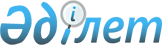 Об утверждении объемов субсидий на субсидирование развития семеноводства на 2024 годПостановление акимата Карагандинской области от 23 февраля 2024 года № 11/01. Зарегистрировано в Департаменте юстиции Карагандинской области 27 февраля 2024 года № 6563-09
      В соответствии с Законом Республики Казахстан от 23 января 2001 года "О местном государственном управлении и самоуправлении в Республике Казахстан", приказом Министра сельского хозяйства Республики Казахстан от 30 марта 2020 года № 107 "Об утверждении Правил субсидирования повышения урожайности и качества продукции растениеводства" (зарегистрирован в Реестре государственной регистрации нормативных правовых актов за № 20209) акимат Карагандинской области ПОСТАНОВЛЯЕТ:
      1. Утвердить объемы субсидий на субсидирование развития семеноводства на 2024 год согласно приложению к настоящему постановлению.
      2. Контроль за исполнением настоящего постановления возложить на курирующего заместителя акима области.
      3. Настоящее постановление вводится в действие по истечении десяти календарных дней после дня его первого официального опубликования. Объемы субсидий на субсидирование развития семеноводства на 2024 год
					© 2012. РГП на ПХВ «Институт законодательства и правовой информации Республики Казахстан» Министерства юстиции Республики Казахстан
				
      Аким Карагандинской области

Е. Булекпаев
Приложение к постановлению
Акимата Карагандинской области
от 23 февраля 2024 года
№ 11/01
№
Объемы субсидий, тысяч тенге
Объемы субсидий, тысяч тенге
Объемы субсидий, тысяч тенге
Объемы субсидий, тысяч тенге
№
оригинальных семян
элитных семян
семян первой репродукции
семян гибридов первого поколения
1
2
3
4
5
1
1 143
305 194
246 900
18 288
Итого
571 525
571 525
571 525
571 525